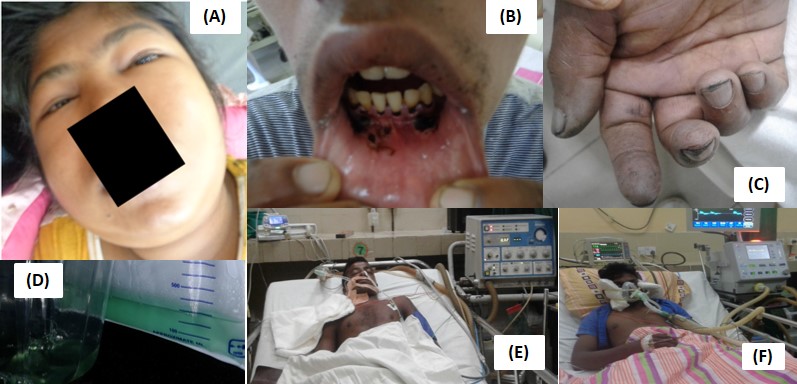 Figure 1. Clinical manifestations of ‘Prinso’ poisoning: (A) periorbital swelling on day 2 of oxalate poisoning in SN 68 patient (B) mouth ulcers on day 2 following both oxalate and permanganate poisoning (C) Peripheral cyanosis of fingers on day 1 following permanganate poisoning in SN 51 patient (D) Greenish color urine produced with the administration of methylene blue (antidote for KMnO4) in SN 211 patient (E) Mechanical ventilation (SIMV mode) for respiratory failure (SN 211 patient) on day 1 following both oxalate and permanganate poisoning (F) Mechanical ventilation (C-PAP mode) for respiratory failure (SN 150 patient) on day 1 following both oxalate and permanganate poisoning